          FOX BAITING 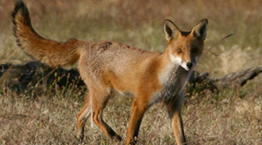 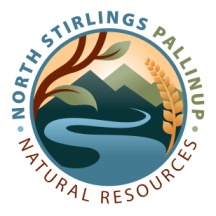 Expression of Interest : Calling for Rural Property Owners / Managers / Lesseesin the Shire of Gnowangerup and neighbouring areas who may be interested in Fox Baiting(including existing RP 1080 bait permit holders).1080 Baits Devolved Grant ProgramThis project will SUPPLY the baits for the following baiting period on the condition that YOU lay them.    During Summer/Autumn 2024 To apply and participate in this project, fill in the box below and return this form to:Laura Page laura@nspnr.com.au   0401 553 285   Due: 15 April 2023 Please fill in a separate form for each applicant type belowApplicant Owner or Manager or LesseeApplicant Postal Address: Applicant Email Address:Applicant Phone:Property Proposed to be Baited Please Circle:  Private    /    Public           Local    /   State    /    FederalProperty Proposed to be Baited Shire:Property Proposed to be Baited ABN:Property Proposed to be Baited Registered or Trading Name:Property Proposed to be Baited Physical Address (must include a road): Property Proposed to be Baited Lot/s (please attach a map): Indicate on map any areas that could support chuditch, Malleefowl or Carneby's Black Cockatoo. eg remnant bushland, remnant Malleefowl areas, active Malleefowl moundsLivestock at Risk from Foxes Sheep: No. Ewes and No. Lambs (or none):Livestock at Risk from Foxes Other Stock: Type and number (or none):Livestock at Risk from Foxes Closest Neighbour Property Sheep (Kms):Livestock at Risk from Foxes Closest Neighbour Property Other Stock:Existing RP Permits Already have a bait permit:           YES         /           NOExisting RP Permits If Yes, provide the RP Permit Number and expiry date:Tasks I Will Do I will attend a day of 1080 accreditation and apply for an PR permit (DPIRD currently $83.50 GST inc)           YES         /           NOTasks I Will Do I will lay all baits during the period            YES         /           NOTasks I Will Do I will provide monitoring data (including baits NOT taken):           YES         /           NONumber of baits requested